SASKAŅOTSAr Olaines novada domes 2021.gada 22.decembra sēdes lēmumu (17.prot. 3.1.p.)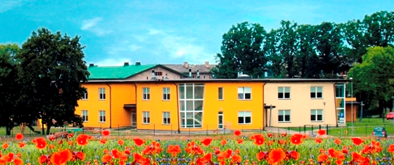 Olaines pirmsskolas izglītības iestādes “Magonīte” Attīstības plāns 2021./2022. - 2023./2024.m.g.Olaines pagastā, Olaines novadāOlaines pirmsskolas izglītības iestādes „Magonīte” vispārīgs raksturojumsOlaines pirmsskolas izglītības iestāde „Magonīte” (turpmāk – Iestāde) atrodas 21 km no Rīgas un 22 km no Jelgavas – apdzīvotā vietā  Olaines novadā – Jaunolainē.Iestāde darbojas no 1965. gada 19. maija. 2010. gada 27. augustā tika atklāta plaša, jauna piebūve, tā papildinot esošās 6 grupas vēl ar 6 grupām. 2013. gada 1.septembrī iestādē atvērta vēl viena grupa. Iestādes kopējā platība 2778,3 m² ar piesaistīto zemes gabalu 1,2208 ha platībā. Teritorija ir droša un sakopta. Iestādē tiek realizētas divas pirmsskolas izglītības programmas:Vispārējās pirmsskolas izglītības programma (izglītības programmas kods 01011111);Mazākumtautību vispārējās pirmsskolas izglītības programma (izglītības programmas kods 	01011121). Kopējais izglītojamo skaits uz 2021. gada 01. septembri – 254 izglītojamie.Vispārējās pirmsskolas izglītības programma, izglītības programmas kods 01011111, – 10 grupas – 199 izglītojamie;Mazākumtautību vispārējās pirmsskolas izglītības programma, izglītības programmas kods 01011121, – 3 grupas – 55 izglītojamie.Grupās izglītojamajiem no 1,5 līdz 3 gadiem strādā divi pirmsskolas izglītības skolotāji un divi skolotāja palīgi. Grupās izglītojamajiem no 3 līdz 7 gadiem strādā divi pirmsskolas izglītības skolotāji un viens skolotāja palīgs.Izglītojamo sadalījums pēc dzimšanas gada:2019.g. – 21 izglītojamais,2018.g. – 59 izglītojamie,2017.g. – 66 izglītojamie,2016.g. – 54 izglītojamie,2015.g. – 53 izglītojamie,2014.g. – 1 izglītojamais.Sešās grupās norit piecgadīgo, sešgadīgo izglītojamo sagatavošana skolai, kopskaitā 108 izglītojamajiem: vispārējās pirmsskolas izglītības programmā, izglītības programmas kods 01011111, – 4 grupās – 68 izglītojamajiem, mazākumtautību vispārējās pirmsskolas izglītības programmā, izglītības programmas kods 01011121, – 2 grupās – 40 izglītojamajiem.Par vispusīgi attīstītām personībām izglītojamajiem palīdz veidoties 70 darbinieki, no tiem pedagoģiskie darbinieki – 42 (ar augstāko pedagoģisko izglītību - 32, iegūst profesionālo augstāko izglītību – 5), tehniskie darbinieki – 28.Iestādē strādā atbalsta personāls: izglītības psihologs, skolotāji logopēdi, medicīnas māsa.Iestāde sekmīgi darbojas Ekoskolas programmā no 2010./2011. mācību gada. Ekoskolu programma ir viena no visaptverošākajiem un arīdzan populārākajiem vides izglītības modeļiem pasaulē. Programma veicina izpratni par vidi, veido attieksmi un vērtības, interesi par vidi un līdz ar to arī vēlmi rīkoties. Ekoskolu programmas būtisks pamats ir koncentrēts darbs ar aktuālu vides tematiku, un katru gadu jāizvēlas kāds no tematiem.Katru gadu tiek izvēlēta Ekoskolas tēma, pie kuras visa mācību gada garumā tiek strādāts pastiprināti:Katru gadu tiek saņemts augstākais Ekoskolas apbalvojums - Zaļais karogs.Izglītojamajiem ir arī iespēja apmeklēt interešu izglītības pulciņus: „Angļu valoda pirmsskolai „Pirmie soļi angļu valodā””.„Vizuāli plastiskā māksla – keramika”.Izglītības iestādes darbības pamatmērķi un uzvedumiIzglītības iestādes misija – Katrā cilvēkā ir saule, tikai ļaujiet tai spīdēt.Izglītības iestādes vīzija  par izglītojamo – atbildīgs, draudzīgs, zinātkārs, radošs bērns, kurš vēro, eksperimentē, pēta pasauli, rada un attīsta jaunas zināšanas un risinājumus.Izglītības iestādes vērtības cilvēkcentrētā veidā – Latvijas valsts, Cilvēka cieņa, Daba, Darba tikums, Kultūra, Dzīvība, Brīvība. Tikumi - atbildība, cieņa, centība, laipnība, drosme.Iestādes mērķi ir:Organizēt un īstenot mācību un audzināšanas procesu, lai nodrošinātu valsts pirmsskolas izglītības vadlīnijās un izglītojamo audzināšanas vadlīnijās noteikto mērķu sasniegšanu.Veicināt izglītojamā vispusīgu un harmonisku attīstību, veselības nostiprināšanu, ievērojot dzīvē nepieciešamās zināšanas, prasmes un attieksmes, tādējādi mērķtiecīgi nodrošinot izglītojamajam iespēju sagatavoties pamatizglītības ieguvei.Iestādes uzdevumi ir:Sekmēt pozitīvas, sociāli aktīvas un atbildīgas attieksmes veidošanos izglītojamajam pašam pret sevi, ģimeni, citiem cilvēkiem, apkārtējo vidi un Latvijas valsti, saglabājot un attīstot savu valodu, etnisko un kultūras savdabību. Veidot izpratni par cilvēktiesību pamatprincipiem un audzināt krietnus, godprātīgus, atbildīgus cilvēkus – Latvijas patriotus.Sadarboties ar izglītojamā vecākiem vai citiem izglītojamā likumiskajiem pārstāvjiem, lai nodrošinātu izglītojamā sagatavošanu pamatizglītības ieguves uzsākšanai.Nodrošināt izglītības programmas īstenošanā un izglītības satura apguvē nepieciešamos mācību līdzekļus.Racionāli un efektīvi izmantot izglītībai atvēlētos finanšu, materiālos un personāla resursus.Aizpildīt un iesniegt oficiālās statistikas veidlapu (atbilstoši normatīvajos aktos par oficiālās statistikas veidlapu paraugiem izglītības jomā noteiktajam), aktualizēt Izglītības iestāžu reģistrā norādāmo informāciju atbilstoši Ministru kabineta noteikumiem par Valsts izglītības informācijas sistēmas saturu, uzturēšanas un aktualizācijas kārtību.Pildīt citus normatīvajos aktos paredzētos izglītības iestādes uzdevumus.      Iestādē ir izstrādāts un tiek realizēts audzināšanas darba plāns trim gadiem. Mērķi un uzdevumi izvirzīti, ievērojot valsts audzināšanas vadlīnijas, izstrādāti audzināšanas virzieni. Tiek izveidots arī audzināšanas darba plāns katram mācību gadam, noteikti atbildīgie par aktivitāšu īstenošanu.      Audzināšanas darba plānā ir iekļautas tēmas, kas veicina: patriotisma jūtu attīstīšanu, sekmējot cieņu pret Latvijas valsti, tās kultūru un tradīcijām, izglītojamo piederības sajūtu savai ģimenei, pirmsskolas izglītības iestādei, novadam, valstij, cieņpilnas, atbildīgas un iecietīgas izglītojamo savstarpējas attiecības, saskarsmes un sociālās sadarbības prasmes, pozitīvas attieksmes veidošanu pret apkārtējo vidi un dabu.Audzināšanas darba mērķis:Sekmēt bērnu vispusīgu un harmonisku attīstību, ievērojot viņu attīstības likumsakarības un vajadzības dzīvei nepieciešamo zināšanu un prasmju apguvē, pamatojoties uz pozitīvas attieksmes veidošanu un mācīšanos darot.Uzdevumi: patriotisma jūtu attīstīšana, pilsoniskas līdzdalības veicināšana, sekmējot cieņu pret Latvijas valsti, tautu, tās kultūru un tradīcijām;audzēkņu piederības sajūtas veidošana savai ģimenei, pirmsskolai, ciematam, valstij;cieņpilnu, atbildīgu un iecietīgu bērnu savstarpējo attiecību veicināšana;sekmēt saskarsmes un sociālās sadarbības prasmes;veicināt pozitīvas attieksmes veidošanos pret apkārtējo vidi un dabu;sekmēt pozitīvu attieksmi pret veselīgu dzīvesveidu;attīstīt prasmes novērtēt drošību un prasmi rīkoties dažādās situācijās.Audzināšanas virzieni:pilsoniskā un patriotiskā audzināšana;ģimene kā vērtība;uzvedības un saskarsmes kultūra;vide un daba;veselīga dzīvesveida pamati; drošība.  Sasniegtie rezultātiMācību saturs2. Mācīšana un mācīšanās3. Izglītojamo sasniegumi4. Atbalsts izglītojamiem5. Izglītības iestādes vide6. Izglītības iestādes resursi7. Izglītības iestādes darba organizācija, vadība un kvalitātes nodrošināšanaIestādes turpmākās attīstības prioritātes un vajadzības2021./2022. mācību gada prioritātes:1. Veikt sistemātisku izglītojamo sasniegumu vērtēšanu, lai atbalstītu katra izglītojamā 	mācības un personīgo izaugsmi.2. Mūsdienīgu IKT, digitālo mācību līdzekļu un resursu izmantošana mācību procesā.2022./2023. mācību gada prioritāte:Kompetenču pieejas īstenošana mācību saturā, veicot audzināšanas un mācību procesu, kurā izglītojamie praktiskā darbībā integrēti apgūst zināšanas, izpratni un pamatprasmes visās mācību jomās, attīsta caurviju prasmes un veido vērtības balstītus ieradumus.2023./2024. mācību gada prioritāte:Ikvienam izglītojamajam nodrošināt vienādas iespējas mācīties, piedalīties, iekļauties.Vadītāja                                                                                                             J. KalvišaMācību gadsEkoskolas tēma2010./2011.“Skolas vide un apkārtne”2011./2012.“Atkritumi”2012./2013.“Ūdens”2013./2014.“Mežs”2014./2015.“Veselīgs dzīvesveids”2015./2016.“Transports”2016./2017.“Enerģija”2017./2018.“Klimata pārmaiņas”2018./2019.„Bioloģiskā daudzveidība”2019./2020.“Pārtika”2020./2021.“Skolas vide un apkārtne”2021./2022.“Skolas vide un apkārtne”Rezultāti:licencēta vispārējās pirmsskolas izglītības programma (izglītības programmas kods 01011111) un mazākumtautību vispārējās pirmsskolas izglītības programma (izglītības programmas kods 01011121);mācību process īstenots atbilstoši licencētajām izglītības programmām;iestāde pilnībā nodrošināta ar izglītības programmu īstenošanai nepieciešamo mācību literatūru un mācību līdzekļiem;iestādē veiksmīgi ieviesta elektroniskā skolvadības sistēma E-klase;tika veicināta kompetenču pieejas satura ieviešana.2.1. Mācīšanas kvalitāteRezultāti: mērķtiecīgi plānots un organizēts mācību un audzināšanas darbs;mācību procesā izmantotas dažādas mācību metodes, mūsdienīgi mācību līdzekļi, informācijas tehnoloģijas; ieviestas mācību metodes un darba formas, kas nodrošina kompetenču pieeju un mācību procesa sasaisti ar reālo dzīvi;pedagogi regulāri pilnveido savas profesionālās kompetences;iestādē ir izstrādāts un regulāri aktualizēts pedagogu profesionālās kompetences pilnveides plāns;veicināta pedagogu pieredzes apmaiņa;iestādē ir izstrādāta profesionālās kvalitātes novērtēšanas kārtība;pedagogi piedalās sava profesionālā darba novērtēšanā, iegūstot kvalitātes pakāpes;pilnveidota grupu un rotaļlaukumu mācību vide;mācību sasniegumu vērtēšana veikta saskaņā ar vadlīnijās noteiktajiem pirmsskolas izglītības vērtēšanas pamatprincipiem.2.2. Mācīšanās kvalitāteRezultāti:iestāde regulāri informē izglītojamo vecākus par plānoto mācību darbu, mācību procesa norisi;pedagogi mērķtiecīgi organizē mācību procesu, motivē izglītojamos mācīties atbilstoši savām spējām;pedagogi rosina izglītojamos mācību procesā izmantot iestādes piedāvātos resursus, katram izglītojamajam ir brīva piekļuve mācību darbam nepieciešamajiem materiāliem;pedagogi mudina izglītojamos darboties patstāvīgi, plānot un izvērtēt savu darbu.Vērtēšana kā mācību procesa sastāvdaļaRezultāti:izglītojamo zināšanu, prasmju un iemaņu regulāra izpēte, iegūto datu analīze turpmāko uzdevumu izvirzīšanai un nepieciešamā atbalsta sniegšanai;izglītojamo vecāku informēšana par izglītojamo sasniegumiem;iestādē ir izstrādāta izglītojamo mācību sasniegumu vērtēšanas kārtība;summatīvā vērtēšana tika veikta elektroniskajā skolvadības sistēmā E-klase: katra temata beigās, mācību gada beigās, izglītības posma beigās.3.1. Izglītojamo sasniegumi ikdienas darbāRezultāti:izglītojamo vecāki tiek informēti par izglītojamā sasniegumu vērtēšanas kritērijiem;pedagogi plāno savu darbu, lai uzlabotu izglītojamo sasniegumus ikdienas darbā;pedagogi plāno individuālo darbu ar izglītojamajiem.4.1. Psiholoģiskais atbalsts un sociālpedagoģiskais atbalstsRezultāti:iestādē sekmīgi darbojas atbalsta personāls; veiksmīga sadarbība starp atbalsta personālu, pedagogiem un izglītojamo vecākiem;tiek veikta izglītojamo spēju izpēte, vajadzību apzināšana.4.2. Izglītojamo drošības garantēšana (drošība un darba aizsardzība)Rezultāti:ēka nodrošināta ar apsardzes un ugunsdrošības signalizāciju;regulāri notiek darba aizsardzības, ugunsdrošības instruktāžas, kā arī pirmās palīdzības apmācības;katru gadu notiek praktiskās evakuācijas apmācības;izglītojamie un iestādes darbinieki regulāri tiek apmācīti drošības jautājumos.4.3. Atbalsts personības veidošanāRezultāti:katru mācību gadu tiek izstrādāts pasākumu plāns, tematiskais plāns, audzināšanas darba plāns; daudzveidīgu pasākumu organizēšana pilsoniskās un patriotiskās audzināšanas veicināšanai;iestādes atbalsts izglītojamo dalību dažādās aktivitātēs, konkursos;projekts „Fiziskā aktivitāte, uztura paradumi un ķermeņa masas indekss 5 - 6 gadīgiem pirmsskolas vecuma bērniem Latvijā”  (ESF projekts “Kompleksi veselības veicināšanas un slimību profilakses pasākumi” Nr.9.2.4.1/16/I/001). Projektā piedalījās 3 grupas;ESF projekta “Kompleksi veselības veicināšanas un slimību profilakses pasākumi” (ID Nr. 9.2.4.1./16/I/001) ietvaros īstenota programma un nodarbības bērniem “Mani tīri zobi”. Projektā piedalījās 9 grupas. Izglītojamajiem, pedagogiem tika sniegtas zināšanas par bērnu mutes un zobu veselības veicināšanu saistībā ar veselīga uztura paradumiem, skaidrots, kā pareizi tīrīt zobus un mutes dobumu, kā arī par metodēm, kas palīdzēs pedagogiem šo tēmu integrēt ikdienas darbā ar bērniem;ESSD projekts 2019 BEACTIVE, īstenots Eiropas Skolu sporta dienā. Projektā piedalījās 13 grupas. Tika popularizēts veselīgs dzīvesveids un godīgas spēles principi. Organizētas sporta aktivitātes;ESSD projekts 2020 BEACTIVE, īstenots Eiropas Skolu sporta dienā. Mērķis - popularizēt veselīgu dzīvesveidu un godīgas spēles principus. Projektā piedalījās 13 grupas. Tika popularizēts veselīgs dzīvesveids un godīgas spēles principi. Organizētas sporta aktivitātes;veiksmīga Ekoskolas programmas realizēšana.4.4. Atbalsts karjeras izglītībāRezultāti:organizētas mācību ekskursijas, tematiskās pēcpusdienas;mācību procesā veiksmīgi integrēta karjeras izglītība.4.5. Atbalsts mācību darba diferenciācijaiRezultāti:izglītojamo individuālo vajadzību, mācību un uzvedības grūtību konstatēšana, izzināšana un savlaicīga atbalsta sniegšana;pedagogu un atbalsta personāla veiksmīga sadarbība.4.6. Atbalsts izglītojamajiem ar speciālām vajadzībāmiestādē tiek veikta 5 – 6 gadīgo izglītojamo speciālo vajadzību izvērtēšana;iestādi apmeklē izglītojamie, kuriem ir piešķirta speciālā pirmsskolas izglītības programma;tiek identificēti nepieciešamie atbalsta pasākumi, sniegts speciālistu atbalsts;izstrādāti individuālie izglītības programmas apguves plāni.4.7. Sadarbība ar izglītojamā ģimeniRezultāti:nodrošināta iespēja ikvienam izglītojamā vecākam iesniegt priekšlikumus iestādes darba pilnveidei;izglītojamo vecāki regulāri un savlaicīgi tiek informēti par iestādes darbību;aktīvi darbojas iestādes padome;izglītojamo vecāki regulāri saņem informāciju par bērna sasniegumiem un sadarbības iespējām;izglītojamo vecākiem ir nodrošināta piekļuve elektroniskai skolvadības sistēmai E-klase;lekcijas Olaines novada pašvaldības īstenotā projekta “Veselības veicināšanas un slimības profilakses pasākumi Olaines novada iedzīvotājiem no 2017. gada līdz 2023. gadam" ietvaros. Lekcija izglītojamo vecākiem „Kā bērnam mācīt draudzēties un risināt strīdus”, (klīniskais psihologs Elīna Seleviča).5.1. MikroklimatsRezultāti:cieņpilnu savstarpējo attiecību veicināšana;iestādē pozitīvs mikroklimats, izstrādāts darbinieku Ētikas kodekss;iestādei ir savas tradīcijas;Olaines novada pašvaldības īstenotā projekta “Veselības veicināšanas un slimības profilakses pasākumi Olaines novada iedzīvotājiem no 2017. gada līdz 2023. gadam" ietvaros lekcija darbiniekiem „Stresa mazināšana”, (klīniskais psihologs Elīna Seleviča);supervīzijas pedagogiem un vadības komandai.5.2. Fiziskā vide un vides pieejamībaRezultāti:izstrādāts projekts vecā korpusa jumta nomaiņai un siltināšanai;rotaļlaukumu iekārtu remonts;rotaļulaukumu gumijas seguma ieklāšana;ēkas tehniskā apsekošana;ēkas energosertifikāta izstrāde;ēkas termogrāfijas atskaites sagatavošana.6.1. Iekārtas un materiāltehniskie resursiRezultāti:iestāde ir nodrošināta ar nepieciešamajiem materiāltehniskajiem resursiem;izstrādāta apliecinājuma karte vecā korpusa jumta siltināšanai un seguma nomaiņai;tīkla ierīkošana interneta nodrošināšanai;gaismas ķermeņu nomaiņa;ugunsdrošo durvju apdares darbi;rotaļu laukumu konstrukciju remonts; mūzikas centra, akustiskās sistēmas, lāzerprintera, stacionārā un portatīvā datora, veļas mazgājamās mašīnas, izgāžamās pannas, bērnu regulējamo krēslu iegāde;interaktīvā ekrāna ar statīvu un digitālo mācību materiālu komplekta Soma.lv iegāde;mācību procesa nodrošināšanai iegādāti mācību līdzekļi un materiāli.6.2. PersonālresursiRezultāti:iestāde ir nodrošināta ar kvalificētu personālu;pedagogu profesionālās kompetences pilnveide vērsta uz kompetenču pieejā balstīta mācību satura izpratni, plānošanas prasmēm;iestādē izstrādāts pedagogu profesionālās kompetences pilnveides plāns;tālākizglītības pasākumos gūtās atziņas pedagogi pielieto mācību procesā;pedagogi piedalās profesionālās darbības kvalitātes novērtēšanā;iestādē izstrādāta profesionālās kvalitātes novērtēšanas kārtība;trīs reizes gadā pedagoģiskās padomes sēdēs pedagogi dalās ar labās prakses piemēriem;iestādē tiek organizētas: vadības apspriedes, informatīvās pedagoģiskās sanāksmes, tehniskā personāla sapulces, pieredzes apmaiņas pasākumi.7.1. Izglītības iestādes darba pašvērtēšana un attīstības plānošanaRezultāti:mērķtiecīga iestādes darba plānošana un darba novērtēšana;iestādes pašnovērtējuma ziņojums tiek aktualizēts un ievietots iestādes mājas lapā;regulāra darbinieku darba pašvērtēšana;pedagogi virzīti uz pašanalīzi un pašvērtējumu kā profesionālās kompetences pamatu;apzinātas iestādes stiprās puses un tālākās attīstības vajadzības;inovāciju ieviešana un atbalstīšana izglītības iestādē.7.2. Izglītības iestādes vadības darbs un personāla pārvaldībaRezultāti:iestādē ir noteikta vadības organizatoriskā struktūra, kas aptver visas iestādes darbības jomas;vadības komanda efektīvi darbojas, nodrošinot izvirzīto prioritāšu un mērķu sasniegšanu;nodrošināta savlaicīga nepieciešamās informācijas aprite;darbinieki zina savus pienākumus un atbildību, veiksmīgi sadarbojas kopīgu mērķu sasniegšanā.7.3. Izglītības iestādes sadarbība ar citām institūcijāmRezultāti:Olaines novada pašvaldības atbalsts;veiksmīga sadarbība ar pirmsskolas izglītības iestādēm un Ekoskolām.Joma: 1. Atbilstība mērķiemJoma: 1. Atbilstība mērķiemJoma: 1. Atbilstība mērķiemJoma: 1. Atbilstība mērķiemJoma: 1. Atbilstība mērķiemKritērijs 1.1. Kompetences un sasniegumi2021./2022.2022./2023.2023./2024.Ikviena izglītojamā attīstības dinamikas un izaugsmes analīze.xxxIzglītojamo sasniegumu veicināšana ikdienas mācībās.xxxIzglītojamo talantu apzināšana.xxxKritērijs 1.2. Izglītības turpināšana un nodarbinātība2021./2022.2022./2023.2023./2024.Nodrošināt izglītojamo efektīvu pārēju no viena pirmsskolas izglītības posma uz nākamo, ievērojot pēctiecības principu.xxxVeidot priekšstatus par profesiju daudzveidību, izmantojot daudzpusīgas rotaļnodarbības, tematiskās pecpusdienas, radošās darbnīcas, mācību ekskursijas.xxRadīt iespēju izglītojamajiem izglītības iestādē apmeklēt interešu izglītības pulciņus.xxxKritērijs 1.3. Vienlīdzība un iekļaušana2021./2022.2022./2023.2023./2024.Pielāgot mācību vidi, mācību saturu, aktivitātes, lai izglītojamais ar atšķīrīgām spējām, mācīšanās vajadzībām var iesaisīties, gūt panākumus.xxxSadarbība ar atbalsta personālu un vecākiem.xxxOrganizēt un īstenot pedagogu supervīzijas - konsultatīvu atbalstu un palīdzību jautājumos, kas saistīti ar profesionālo darbību.xJoma: 2. Kvalitatīvas mācībasJoma: 2. Kvalitatīvas mācībasJoma: 2. Kvalitatīvas mācībasJoma: 2. Kvalitatīvas mācībasKritērijs 2.1. Mācīšana un mācīšanās2021./2022.2022./2023.2023./2024.Atbilstoši vecumam izglītojamajiem ir skaidri saprotami sasniedzamie rezultāti un kritēriji darba veikšanai.xxxxTiek sniegts diferencēts atbalsts un atgriezeniskā saite.xxxxTiek identificēti nepieciešamie atbalsta pasākumi (individuālie plāni, speciālistu atbalsts).xxxxIzglītojamie veic sava darba, darbības pašvērtējumu.xxxxTiek veikta 5 – 6 gadīgo izglītojamo speciālo vajadzību izvērtēšana.xxxxFormatīvā un summatīvā izglītojamo sasniegumu vērtēšana.xxxxKritērijs 2.2. Pedagogu profesionālā kapacitāte2021./2022.2022./2023.2023./2024.2023./2024.Darba pilnveide skolvadības sitēmā E-klase.xxMācību satura platformas “Soma.lv” izmantošana.xNodrošināt mentora palīdzību jaunajiem pedagogiem.xxxxPedagogiem turpināt veikt savas profesionālās kompetences pilnveidi, atbilstoši normatīvos aktos noteiktajām prasībām un iestādes izvirzītajām prioritātēm, individuālajām vajadzībām.xxxxPedagogu profesionālās darbības novērtēšana.xxxxSekmēt pedagogus noteikt savas darbības stiprās puses un popularizēt labās prakses piemērus.xxxxApzināt pedagogu IKT izmantošanas prasmes.xMācīšanās konsultanta - eksperta, izglītības tehnoloģiju mentora atbalsta sniegšana pedagogiem.xxMūsdienīgu IKT, digitālo mācību līdzekļu un resursu izmantošana mācību procesā.xxxxAtbalsta pasākumi pedagogu izdegšanas sindroma mazināšanai.xxKritērijs 2.3. Izglītības programmu īstenošana2021./2022.2022./2023.2023./2024.2023./2024.Īstenot lietpratībā balstītu vispārējās izglītības saturu atbilstoši pirmsskolas izglītības vadlīnijām, izmantojot “Skola 2030” metodiskos materiālus.xxDaudzveidīgu mācību metožu un darba formu izmantošan mācību procesā.xxxApkārtējās vides izmantošana jēgpilnām mācībām un praktiskām nodarbībām.xxxxVeicināt pedagogu saskaņotu audzināšanas un mācību darba plānošanu. xxxxOrganizēt aktivitātes un pasākumus, kas papildina mācību procesu.xxxxIzstrādāt audzināšanas darba plānu 2022./2023. – 2024./2025. mācību gadam.xRotaļnodarbību plānošana atbilstoši izglītojamo interesēm, vajadzībām un spējām.xxxxIzglītojamie iesaistīti mācību procesa plānošanā un saņem nepieciešamo atbalstu.xxxxRotaļdarbības īstenošana mācību jomu centros/apakšgrupās.xxxxGrupas vide nodrošina izvirzīto sasniedzamo rezultātu īstenošanu.xxxxJoma: 3. Iekļaujoša videJoma: 3. Iekļaujoša videJoma: 3. Iekļaujoša videJoma: 3. Iekļaujoša videJoma: 3. Iekļaujoša videKritērijs 3.1. Pieejamība2021./2022.2022./2023.2023./2024.2023./2024.Iestādes vides kapacitātes uzlabošana.xxKritērijs 3.2. Drošība un psiholoģiskā labklājība2021./2022.2022./2023.2023./2024.2023./2024.Iestādes iekšējās  kārtības un drošības ikgadēja izvērtēšana, aktuālizēšana, ievērošana.xxxxPreventīvais darbs pozitīvas psihoemocionālās vides nodrošināšanai. xxxxPasākumu organizēšana labvelīga mikroklimata uzturēšanai.xxxxKritērijs 3.3. Infrastruktūra un resursi2021./2022.2022./2023.2023./2024.2023./2024.Iestādes teritorijas labiekārtošanas un apzaļumošanas projekta izstrāde un realizēšana.xxJaunu nojumu uzstādīšana.xxProjekta realizēšana jumta nomaiņai.xGrupas telpu kosmētiskais remonts.xxxxMēbeļu iegāde mācību procesa nodrošināšanai.xxxxIestādes iekārtu un resursu jēgpilna izmantošana mācībām.xxxxInformācijas un komunikāciju tehnoloģiju nodrošinājums mūsdienīga audzināšanas un mācību procesa īstenošanai.xxxxMateriālās bāzes pilnveide atbilstoši lietpratībā balstīta izglītības saturam.xxxxJoma: 4. Laba pārvaldībaJoma: 4. Laba pārvaldībaJoma: 4. Laba pārvaldībaJoma: 4. Laba pārvaldībaJoma: 4. Laba pārvaldībaKritērijs 4.1. Administratīvā efektivitāte2021./2022.2022./2023.2023./2024.2023./2024.Pilnveidot iestādes pašvērtēšanas kārtību.xPilnveidot zināšanas par dažādām personāla vadības metodēm, ar kurām tiek sasniegta efektīva pārvaldība.xPilnveidot zināšanas par komandas darba efektivitātes jautājumiem.xIzvērtēt izglītības procesa un ikdienas darbības efektivitāti.xxxxKritērijs 4.2. Vadības profesionālā darbība2021./2022.2022./2023.2023./2024.2023./2024.Iestādes pašvērtējuma ziņojuma aktualizēšaana,  prioritāšu izvirzīšana turpmākajam darbam.x xxxRegulāri pilnveidot zināšanas par aktualitātēm pedagoģijā, skolvadībā un pārvaldībā.xxxxTurpināt pilnveidot iekšējo komunikāciju efektīvai profesionālai sadarbībai.xxxxDeleģēt pienākumus un atbildību izvirzīto mērķu un prioritāšu sasniegšanā.xxxxPadziļināt zināšanas par līderības stratēģijām un taktikām.xIzstrādāt iestādes darba kvalitātes kvalitatīvos un kvantitatīvos indikatorus.xKritērijs 4.3. Atbalsts un sadarbība2021./2022.2022./2023.2023./2024.2023./2024.Turpināt iesaistīties vietējo kopienu īstenotajās aktivitātēs, projektos, pasākumos.xxxxTurpināt pārmaiņu ieviešanu, lai sasniegtu izglītības attīstības pamatnostādnēs definētās prioritātes. Sniegt darbiniekiem nepieciešamo apmācību, atbalstu.xxxxMotivēt darbiniekus aktīvāk iesaistīties inovāciju apzināšanā, jaunu ideju ieviešanā.xxxxPilnveidot iestādes padomes darbu iestādes prioritāšu īstenošanā.x